          《在线课堂》学习单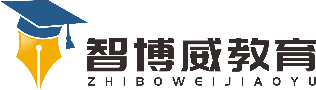 班级：                姓名：                 单元语文4年级上册第1单元课题语文园地一温故知新请将本单元课文读一次。自主攀登1、把自己脑海中出现的钱塘江画面讲给家人听。2、补充词语：（   ）（   ）鼎沸  （   ）鼓喧（   ）震（   ）（   ）聋   响彻（   ）（   ）低声（   ）（   ）    窃窃（   ）（   ）（   ）（   ）无声    （   ）（   ）声息3、至少写出3个表示时间短暂的词语：（     ）（     ）（     ）（     ）用上面的词语写一件事：                                           。4、规范抄写句子一次：细细的溪水，流着山草和野花的香味，流着月光。灰白色的鹅卵石布满河床。哟，卵石间有多少可爱的小水塘啊，每个小水塘都抱着一个月亮！5、背诵并默写古诗《鹿柴》唐  王维稳中有升   用自己的话说说《鹿柴》的意思 _____________________________________________________________________________说句心里话